Бойцов Сергей Ильич 1924г.р.Звание: гв. красноармеец 
в РККА с 1942 года Место призыва: Бабаевский РВК, Вологодская обл., Бабаевский р-н 

Место службы: 20 гв. сп 7 гв. сд 2 ПрибФ

№ записи: 22048470Архивные документы о данном награждении:I. Приказ(указ) о награждении и сопроводительные документы к нему- наградной листII. Учетная картотека- данные в учетной картотекеОрден Красной Звезды 

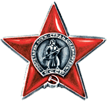 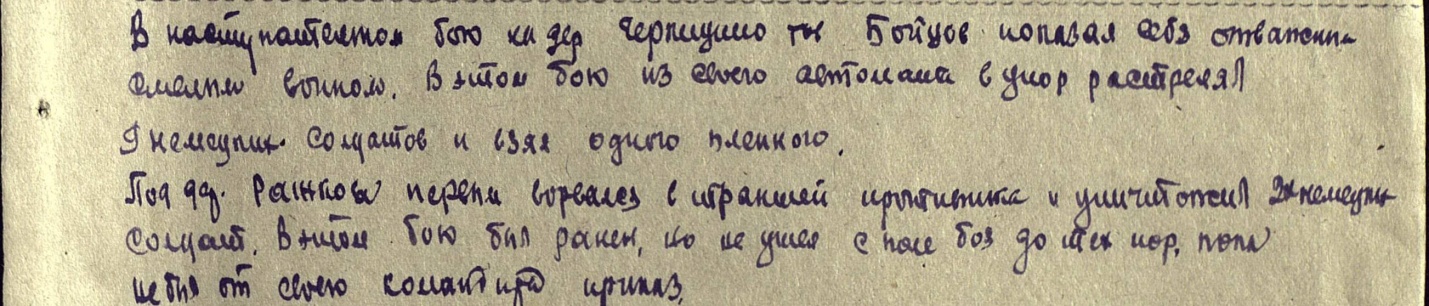 Приказ подразделения№: 30/н от: 05.03.1944 
Издан: 7 гв. сд 2 Прибалтийского фронта / Архив: ЦАМОфонд: 33опись: 686044ед.хранения: 4701№ записи: 22048466Бойцов Сергей ИльичГод рождения: __.__.1924 
гв. красноармеец 
в РККА с __.__.1942 года 
место рождения: Вологодская обл., Бабаевский р-н, Тораловский с/с, д. Сергеево 